Autismecenter Storstrøm
Bestilling af psykolog / pædagogisk vejledning
______________________________________________________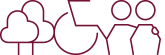 Bestiller:						      Dato:     /     20__
Opgave:
Borger / klient:
Værge / pårørende / institution:
Bemærkninger:Bemærk:	Skema modtages kun via sikker mail autismecenter@vordingborg.dkDer skal sendes ét skema pr. opgave.
D.v.s.: hvis der bevilges både psykolog og pædagogisk vejledning, skal der sendes to skemaer.Kommune:Adresse:Afdeling:Sikker mail:Sagsbehandler:Telefon:EAN nr.CVR nr. Psykolog      Pædagogisk vejledningAntal timer: Kørsel (statens højeste takst) Status ønskes efter afsluttet forløbBemærk: ved status efter pædagogisk vejledning, trækkes én time fra det bevilgede antal timer.Navn:Adresse:Cpr.nr.Mobiltelefon: Borger / klient kontaktes via værge / pårørende / institution                Hvis ja: udfyld nedenstående felter.Navn / institution: Værge      Pårørende      InstitutionCpr.nr.:Adresse:Mobiltelefon:Sikker mail:____________________________________________________________________________________________________________________________________________________________________________________________________________________________________________________________________________________